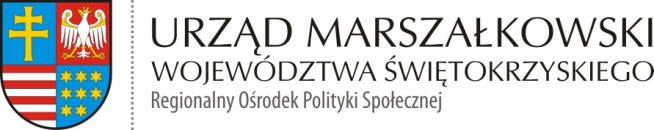 Załącznik nr 1.3do postępowania znak: ROPS-I.052.2.3.2020……………….., dnia ……………….. r.FORMULARZ OFERTY PROJEKTOR/RZUTNIK/EKRANNazwa i adres Zamawiającego:Województwo Świętokrzyskie, al IX Wieków Kielc 3, 25-515 Kielce, NIP: 9591506120Nazwa i adres Wykonawcy:……………………………………………………………………………………………..……………………………………………………………………………………………..……………………………………………………………………………………………..……………………………………………………………………………………………..(pełna nazwa firmy, adres, NIP, REGON, telefon, adres poczty elektronicznej)Oferujemy spełnienie przedmiotu zamówienia na dostawę ……………………………. za cenę brutto (z VAT) zgodnie z poniższą tabelą:w kwocie………………………………………………….. PLN słownie:……………………………………………………..Projektor/rzutnik/ekranOświadczamy, że zapoznaliśmy się z warunkami udzielenia zamówienia i uznajemy się za związanego określonymi w nich postanowieniami i zasadami postępowania.Oświadczamy, że dostawa ww. asortymentu nastąpi w terminie do: ……………………… dni od dnia podpisania umowy.Oświadczamy, że w cenie oferty zostały uwzględnione wszystkie koszty wykonania zamówienia i realizacji przyszłego świadczenia umownego.Oświadczamy, że dostawę będącą przedmiotem niniejszego zamówienia zamierzamy wykonać bez udziału podwykonawców/z udziałem podwykonawców*.Oświadczamy, że zostaliśmy uprzedzeni o odpowiedzialności karnej z art. 233 Kodeksu Karnego za złożenie nieprawdziwego oświadczenia lub zatajenie prawdy i niniejszym oświadczamy, że informacje podane w niniejszej ofercie są zgodne z prawdą. Oświadczamy, że „Wzór umowy” stanowiący załącznik nr 2 do zapytania ofertowego, został przez nas zaakceptowany i zobowiązujemy się w przypadku wyboru naszej oferty do zawarcia umowy na wymienionych w nim warunkach, w miejscu i terminie wyznaczonym przez zamawiającego.Oświadczamy, że przedmiot oferty jest zgodny z opisem przedmiotu zamówienia zawartym w tabeli nr 1 i tabeli nr 2 zapytania ofertowego.Do oferty załączamy następujące dokumenty (należy wpisać nazwę i oznaczenie załączanego dokumentu), w tym dokumenty potwierdzające spełnianie szczegółowych wymagań oferowanego sprzętu, opisanych w tabeli nr 2 zapytania ofertowego:…………………………………			 ………………………………………Miejscowość, data					        Podpis/y osoby/osób upoważnionej/ych    						            do reprezentowania wykonawcy*Niepotrzebne skreślićLp.Przedmiot zamówieniaIlośćCena jednostkowa netto (PLN)Cena jednostkowa brutto (PLN)Stawka VAT (%)Wartość brutto1Projektor/rzutnik/ekran:Projektor:Gwarancja min 2 lata;Rozdzielczość ekranu min 1920 x 1080 pikseli;Jasność min 2200 ANSI lum.;Kontrast min 15000:1;Przekątna obrazu 1.52 - 7.62 m;Złącza zewnętrzne 1 x audio in, 1 x audio out;Złącze 1 x D-sub 15-pin wejście;Złącze 1 x RS232;Złącze 1 x USB (A);Złącze 1 x USB (mini B);Złącza 2 x HDMI;Głośnik min 1 x 10W;Moc lampy max 250 W;Czas pracy lampy min 3500 godz.;Pobór mocy [ praca / spoczynek ] max/min 270/0.5 W;Głośność pracy max 36 dB;Waga max 3.00 kg;Zestaw musi zawierać kabel zasilający, instrukcję obsługi, baterie i pilota;Ekran biały, matowy, 200 cm x 200 cm, na składanym stelażu.Lp.Nazwa dokumentuZałącznik nr12…